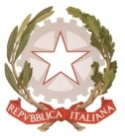 MINISTERO  DELL’ ISTRUZIONE, DELL’UNIVERSITA’, DELLA RICERCAUFFICIO SCOLASTICO REGIONALE PER IL LAZIOLICEO SCIENTIFICO STATALE“TALETE”								Roma, 20/11/2018Agli studentiAi Genitoriai Docentip.c. Alla DSGAp.c. Al personale ATASito webCIRCOLARE N. 118Oggetto: laboratorio teatrale.	Gli studenti interessati a partecipare al progetto “Laboratorio teatrale” del liceo sono invitati ad una lezione dimostrativa con l’esperta, Dott.ssa  Jessica Semeraro, che si svolgerà martedì 27 Novembre alle ore 14.45 in aula M. Gizzio. Sarà presente anche la docente referente, prof.ssa Stefania Nocera.	Per qualsiasi tipo di informazioni si può fare riferimento alla circolare n.110 o chiedere alla docente referente.La referente del progettoProf.ssa Stefania Nocera								Il Dirigente Scolastico							            Prof. Alberto Cataneo(Firma autografa sostituita a mezzo stampa      Ai sensi dell’art.3 comma 2 del d.lgs. n.39/1993)